28 октября в 5-9 классах МБОУ СОШ №3 прошли классные часы и в 1-4 классах торжественная линейка, посвященная Дню народного единства.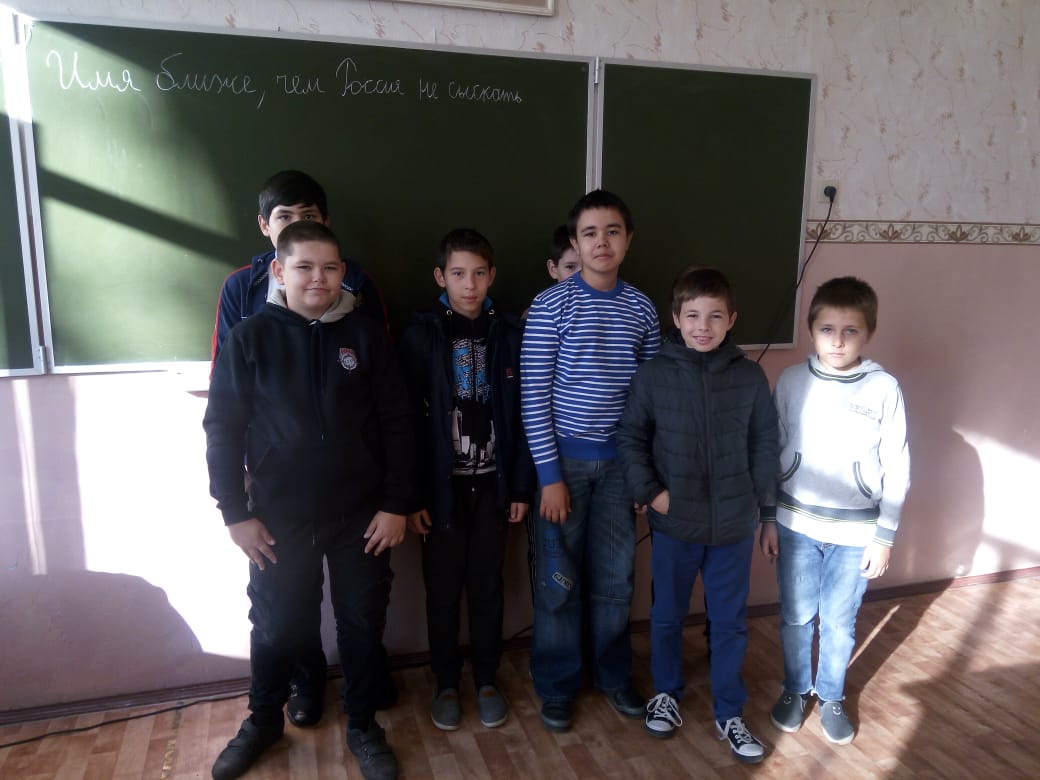 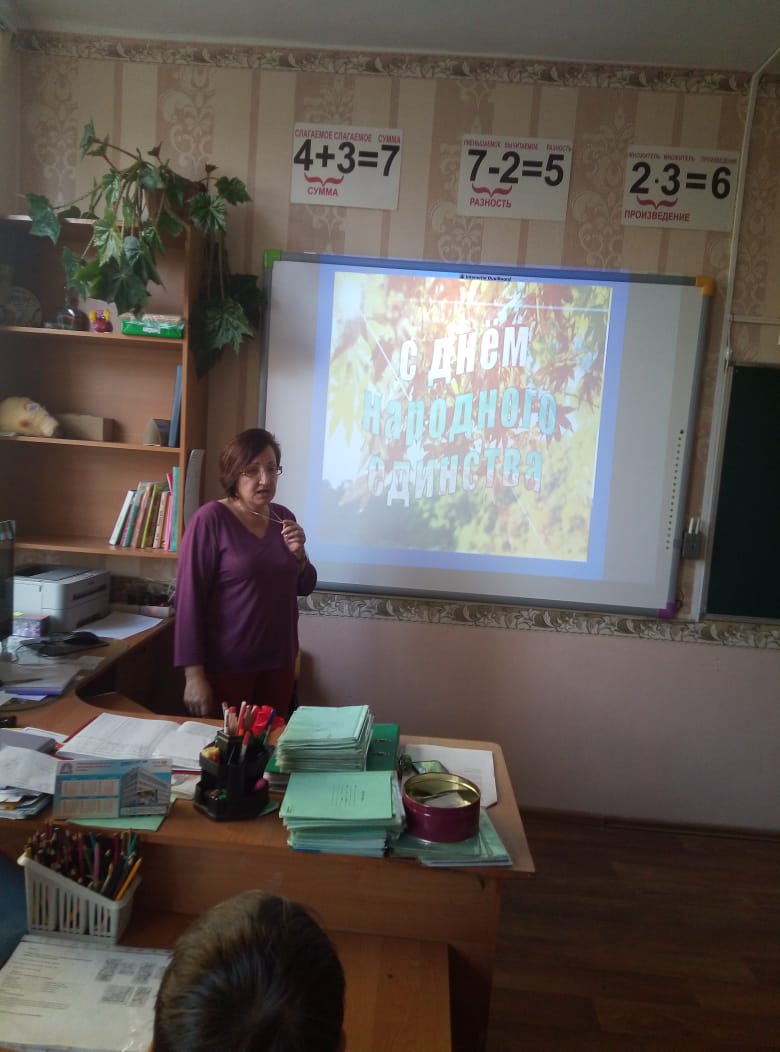 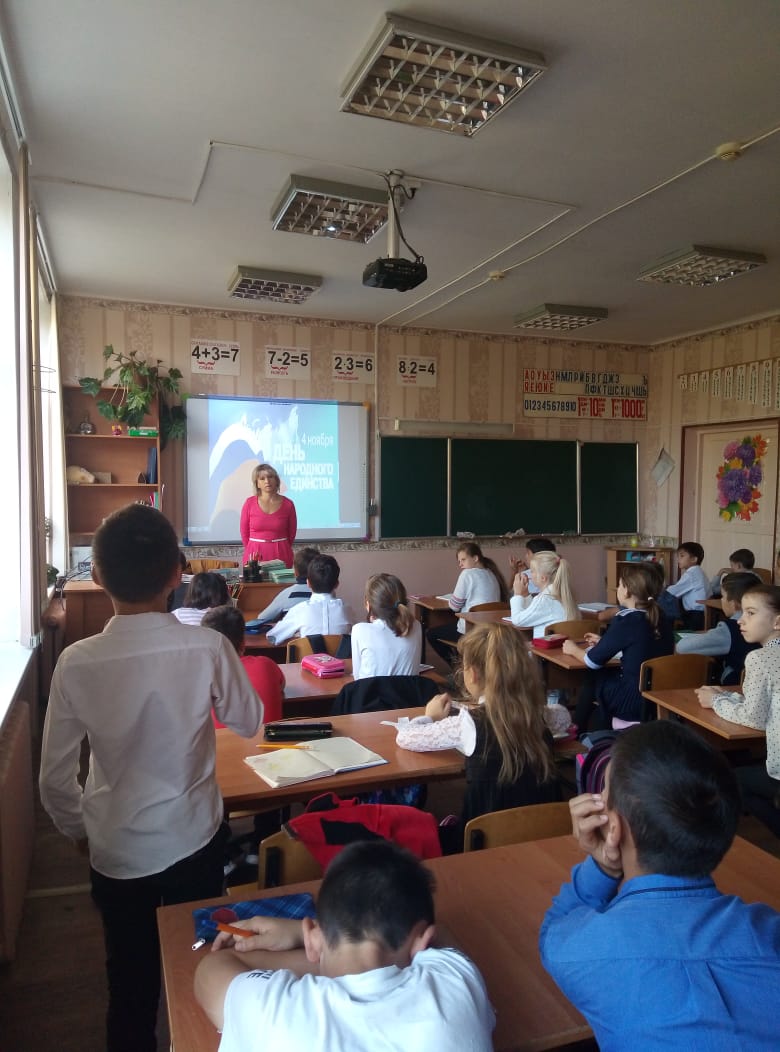 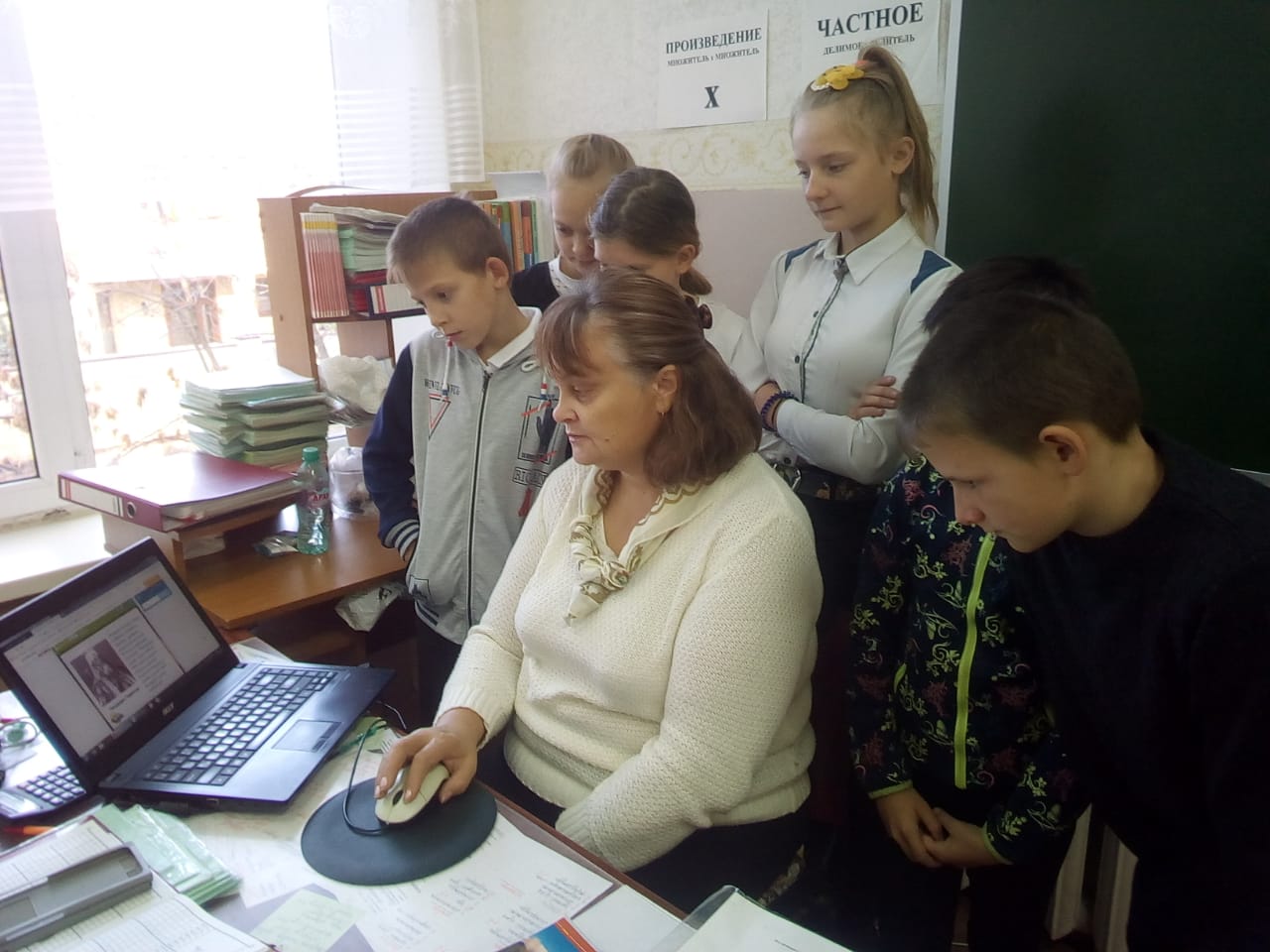 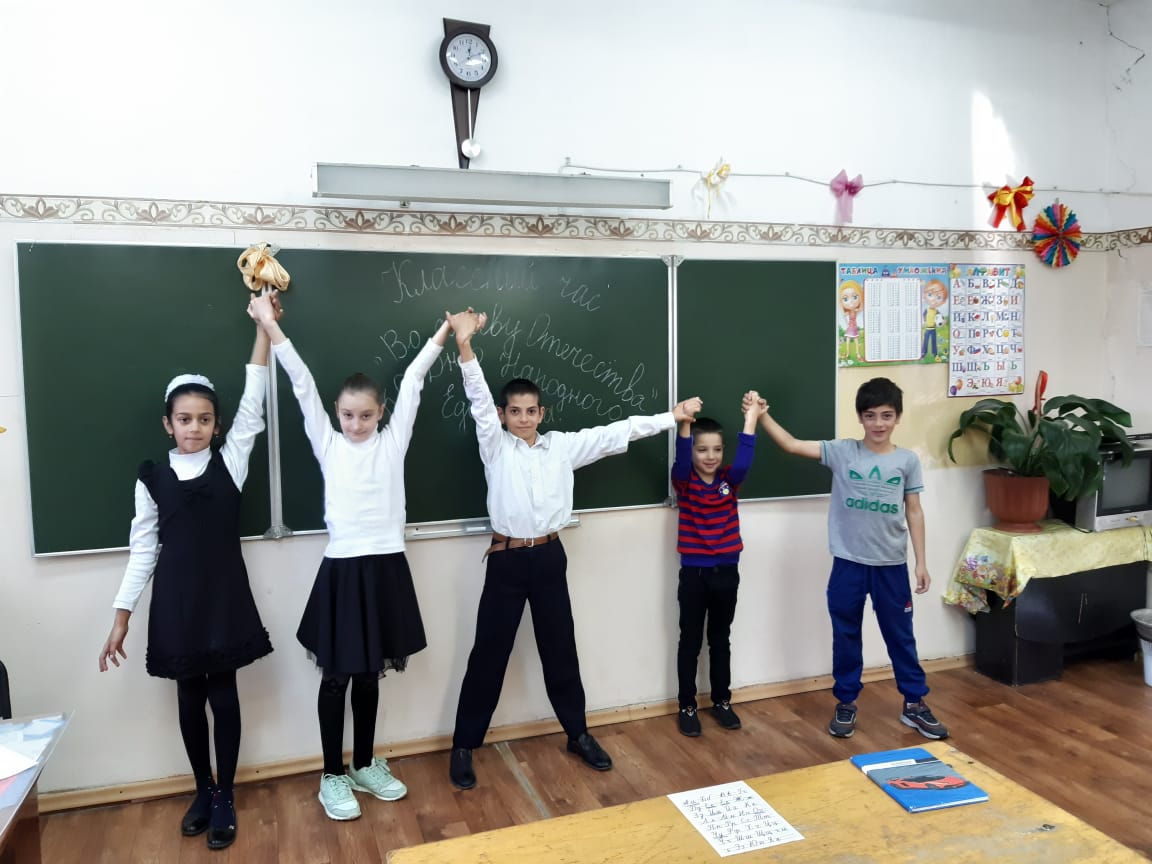 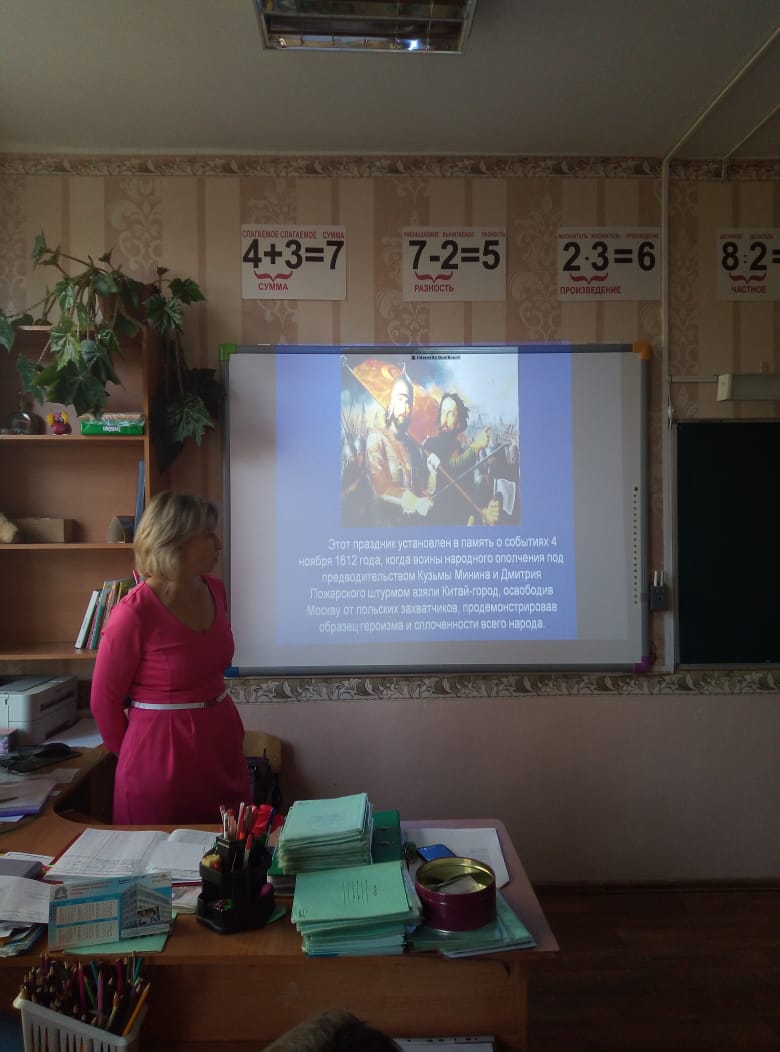 